Комитет по стандартам ВОИС (КСВ)Одиннадцатая сессияЖенева, 4–8 декабря 2023 годаОтчет Целевой группы по ИКТ-стратегии в области стандартов (задача № 58)Документ подготовлен руководителем Целевой группы по ИКТ-стратегии в области стандартов РЕЗЮМЕ	Целевая группа по ИКТ-стратегиям в области стандартов готовит рекомендации, касающиеся информационно-коммуникационных технологий (ИКТ) для ведомств интеллектуальной собственности (ВИС), а также разрабатывает стратегическую «дорожную карту» для работы Комитета по стандартам ВОИС (КСВ). СПРАВОЧНАЯ ИНФОРМАЦИЯ	На своей шестой сессии в 2018 году КСВ сформулировал новую задачу № 58 следующего содержания: «Подготовить предложение в отношении «дорожной карты» дальнейшей разработки и совершенствования стандартов ВОИС, в том числе рекомендации по выработке норм регулирования, в целях более эффективной разработки данных, обмена ими и их использования ведомствами ИС и другими заинтересованными сторонами, и с этой целью осуществить следующие мероприятия:  во взаимодействии с другими профильными целевыми группами КСВ рассмотреть изложенные в приложении к документу CWS/6/3 рекомендации из группы 1; рассмотреть сведенные в группы 2 и 3 рекомендации, изложенные в приложении к документу CWS/6/3;  определить приоритетность рекомендаций и установить сроки их выполнения; и изучить влияние прорывных технологий на административное управление ИС и данные по ИС в целях достижения согласованности и развития сотрудничества».  	КСВ также учредил Целевую группу по ИКТ-стратегии в области стандартов (здесь и далее – «Целевая группа по ИКТ-стратегии» или «Целевая группа») для выполнения задачи № 58 и назначил руководителем Целевой группы Международное бюро.  (См. пункты 17–24 документа CWS/6/34.)	На своей седьмой сессии в 2019 году КСВ отметил, что Целевая группа приступила к определению приоритетности 40 рекомендаций, по которым была запрошена обратная связь, включая разработку общего конвертера файлов DOCX.  КСВ также отметил, что Целевая группа подготовит стратегическую «дорожную карту» будущей работы КСВ и сотрудничества между ведомствами интеллектуальной собственности (ВИС) для рассмотрения КСВ на одной из будущих сессий.  (См. пункты 19–21 документа CWS/7/29.)  	На своей восьмой сессии в 2020 году КСВ отметил приоритетность 40 рекомендаций, которые были отобраны в результате опроса, распространенного среди членов Целевой группы по ИКТ-стратегии в области стандартов.  Для того, чтобы отразить мнение более широкой аудитории, КСВ обратился к Международному бюро с просьбой предложить всем ВИС ответить на опрос о приоритетности 40 рекомендаций и сообщить о результатах опроса на девятой сессии.  (См. пункты 80–84 документа CWS/8/24.)  	На своей девятой сессии в 2021 году КСВ принял к сведению результаты опроса относительно приоритетности 40 рекомендаций, к участию в котором были приглашены все ВИС.  Участвующие в опросе ведомства по-разному интерпретировали вопросник и оценивали рекомендации, руководствуясь различными критериями.  Некоторые ведомства присваивали той или иной рекомендации низкий приоритет, поскольку уже выполнили ее, другие – высокий, потому что рекомендация остается важной для их Ведомства.  Результаты этого опроса существенно отличались от результатов опроса Целевой группы, о которых сообщалось в ходе восьмой сессии КСВ.  КСВ просил Целевую группу учесть результаты опроса при подготовке запланированной стратегической «дорожной карты» по ИКТ и плана работы на 2022 год.  (См. пункты 15–18 документа CWS/9/25.)   	На своей десятой сессии в 2022 году КСВ отметил, что работа по созданию общего конвертера файлов DOCX будет поручена Целевой группе по цифровому преобразованию, включая разработку общей технической спецификации, отвечающей целям ВИС и заявителей (см. пункты 117–120 документа CWS/10/22).  ОТЧЕТ О ХОДЕ ВЫПОЛНЕНИЯ ЗАДАЧИ № 58Цели	Работая в рамках параметров задачи № 58, Целевая группа по ИКТ-стратегии для стандартов предпринимает усилия по подготовке предложения относительно пересмотренных рекомендаций с учетом мандата КСВ и соответствующей деятельности сообщества ИС в сфере ИКТ.  Соответствующие мероприятия в 2023 году	Целевая группа постановила сосредоточить основное внимание в 2023 году на следующих направлениях деятельности: согласование пересмотренного описания задачи № 58 с учетом высокого уровня ее приоритетности;  подготовка нового комплекта рекомендаций с указанием их приоритетности после анализа и пересмотра первоначального комплекта из 40 рекомендаций, а также анализа обсуждений в рамках других форумов; и разработка предложения относительно стратегической «дорожной карты» для КСВ с учетом мандата КСВ и пересмотренного комплекта рекомендаций, подготовленного Целевой группой.  
Потенциальные проблемы и зависимость от внешних обстоятельств	Целевая группа выявила ряд проблем и факторов зависимости от внешних обстоятельств, которые будут оказывать влияние на выполнение ею своих функций: необходимость активного участия и вклада ВИС; недостаточная вовлеченность лиц, ответственных за разработку политики в сфере ИКТ, и владельцев профильных компаний в деятельность Целевой группы;  сложности в плане принятия последующих мер и анализа различных мероприятий, относящихся к ИКТ, в сообществе ИС; и    трудности с обменом информацией о стратегиях в сфере ИКТ между ВИС. 
Оценка прогресса	Целевая группа провела четыре заседания, которые состоялись в ходе десятой сессии КСВ, а также в марте, июле и октябре 2023 года. 	Принимая во внимание Организационные принципы КСВ и Специальные правила процедуры, принятые КСВ на его десятой сессии, а также достигнутые результаты, включая определение приоритетности 40 рекомендаций, члены Целевой группы решили переименовать Целевую группу в «Целевую группу по ИКТ-стратегии», исключив из ее названия слова «для стандартов», а также упростить описание задачи № 58 следующим образом: «Подготовить предложение относительно стратегий и «дорожной карты» для Комитета по стандартам ВОИС (КСВ) с учетом мандата КСВ».  Целевая группа просит КСВ утвердить предложенное ею новое название и новое описание задачи № 58. 	С момента своего создания на седьмой сессии КСВ Целевая группа заявляла о том, что ей необходим соруководитель (см. пункт 21 документа CWS/7/29).  Недавно делегация Австралии сообщила Международному бюро о том, что она готова выступить в качестве соруководителя вместе с Международным бюро;  Целевая группа просит КСВ утвердить это предложение.    	Целевая группа провела несколько раундов обсуждений, рассмотрев и переформулировав 40 рекомендаций с учетом информации, полученной на некоторых региональных или международных встречах, посвященных ИКТ, как в государственном, так и в частном секторах.  Кроме того, Целевая группа рассмотрела около 40 рекомендаций, отнесенных к группе 3, которые соответствуют мандату КСВ, принятому на последней сессии КСВ.  Целевая группа подготовила новый список рекомендаций и представила его на рассмотрение текущей сессии КСВ в рамках пункта 8(b) повестки дня («Рекомендации по управлению ИКТ и ИС») в документе CWS/11/18.   	Участники Целевой группы согласились опубликовать текст подготовленной ими ИКТ-стратегии с целью проанализировать вопрос о том, какие общие стратегии находятся на рассмотрении ВИС.  Это сыграет полезную роль в подготовке предложений относительно стратегий и «дорожной карты» для КСВ.  ПЛАН РАБОТЫ	Целевая группа продолжит работу над подготовкой новых рекомендаций и предложения относительно стратегий и «дорожной карты» для КСВ. 	КСВ предлагается: принять к сведению содержание настоящего документа;рассмотреть и утвердить предлагаемое новое название Целевой группы, о котором говорится в пункте 12 выше; рассмотреть и утвердить предлагаемое новое описание задачи № 58, о котором говорится в пункте 12 выше; и назначить делегацию Австралии соруководителем Целевой группы по ИКТ-стратегии в соответствии с пунктом 13 выше. [Конец документа]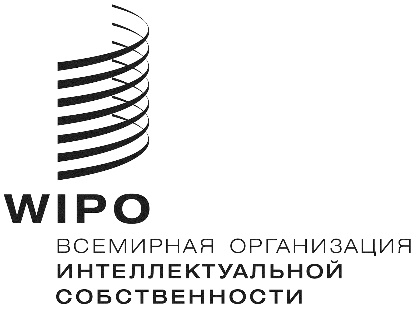 RCWs/11/21CWs/11/21CWs/11/21оригинал: английскийоригинал: английскийоригинал: английскийдата: 18 октября 2023 годадата: 18 октября 2023 годадата: 18 октября 2023 года